Сотрудники полиции напоминают, для того, чтобы обеспечить сохранность своего имущества, необходимо придерживаться нескольких немаловажных правил:
- не оставляйте свои служебные кабинеты, помещения, жилые комнаты, открытыми, если Вы даже вышли на одну минуту;
- не забывайте закрывать форточки, входные и балконные двери, когда уходите куда-либо;
- будьте внимательны с ключами, не теряйте и не передавайте их незнакомым людям;
- не оставляйте без присмотра свои личные вещи: документы, мобильные телефоны, сумки, обувь, одежду и др.
- старайтесь не говорить о наличии у Вас дорогих вещей или большой суммы денег.

В целях недопущения краж личного имущества, таких как велосипеды, самокаты, детские коляски и т.п., и тем самым причинения Вам материального ущерба, рекомендуем:
- не оставлять личное имущество без присмотра во дворах, подъездах и на лестничных площадках домов, около магазинов и в других общественных местах;
- не доверять пользоваться своими личными вещами незнакомым или малознакомым лицам.

В большинстве случаев предметом хищения свободным доступом являются денежные средства, мобильные телефоны. Главной причиной краж свободным доступом является беспечность самих пострадавших. Зачастую, владельцы оставляют свое имущество без присмотра на рабочем месте, в магазинах, в увеселительных и спортивных учреждениях.
Граждане приглашают в гости незнакомых или малознакомых лиц, совместно распивают с ними спиртные напитки, рассказывают о наличии денежных средств или иного ценного имущества. Впоследствии, когда хозяева ложатся спать или отвлечены распитием спиртного и не наблюдают за своим имуществом, злоумышленники совершают кражи.
В последнее время стали широко использоваться банковские карты. Нередко владельцы хранят их в легкодоступных местах вместе с пин-кодом. В случаях краж эта памятка становится настоящим подарком для похитителя.
Бывают случаи, когда граждане сами передают в руки преступников банковские карты, сообщают код, просят снять определенную сумму денег, например, на приобретение спиртного. Однако, карта и знание кода невольно провоцирует «доверенное лицо» на совершение преступления - хищение имеющихся на карте денежных средств.
Нередки случаи хищения имущества из оставленных без присмотра или не оснащенных сигнализацией автомобилей.

Чтобы оградить свое имущество от хищений нужно соблюдайте некоторые простые правила:
- не держите свои телефоны, деньги и ценные вещи в наружных карманах;
- не демонстрируйте мобильники и содержимое своих кошельков в людных местах;
- никогда не приводите в свой дом малознакомых людей;
- если вы отправляетесь в увеселительное заведение, то берите с собой минимум денежных средств и внимательней относитесь к ценным вещам;
- не оставляете открытым ваш автомобиль, даже если выходите на непродолжительное время.

Если в отношении вас все же совершено преступление, не пытайтесь разобраться самостоятельно, и не откладывайте на потом обращение в полицию, знайте, чем быстрее поступит сообщение о преступлении, тем больше шансов вернуть похищенное имущество.

Дежурная часть Отдела МВД России по Усть-Катавскому городскому округу находится по адресу: г. Усть-Катав, ул. Строителей, 1, телефоны: 102, (835167)2-56-02. Дежурная часть работает в круглосуточном режиме, без перерывов и выходных.
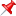 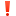 